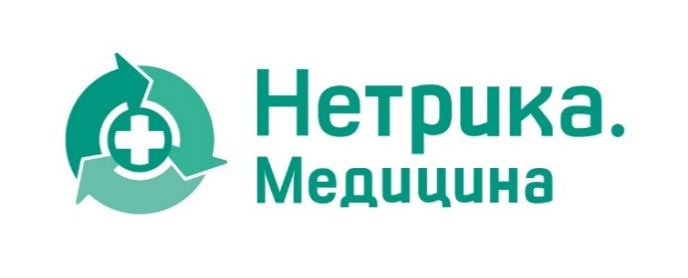 Справка о компанииПаспорт:Наименование организации: Общество с ограниченной ответственностью «Нетрика Медицина» (ООО «Нетрика Медицина»)Адрес: 191015, Российская Федерация, Санкт-Петербург, Фуражный пер., д. 3, литер К, пом. 33-НТелефон/факс: (812) 500-98-01Сайт: www.n3med.ru  E-mail: info@n3med.ru ИНН/КПП: 1001185123/784201001Год основания: 2020 г.Область деятельности: информационные технологии, системная интеграция, автоматизация, ИТ-консалтинг.Специализация: интеграция медицинских информационных систем и создание сервисов цифрового здравоохранения. Профиль компании: «Нетрика Медицина» – российский разработчик интеграционных ИТ-решений для цифрового здравоохранения. Образована в 2020 году на основе направления «Здравоохранение» компании «Нетрика», работающего в сфере здравоохранения с 2011 года. Входит в портфель инвестиционно-управляющей компании N3 group.С 2011 по 2022 год было успешно реализовано более 100 проектов информатизации здравоохранения. «Нетрика Медицина» специализируется на создании государственных информационных систем субъектов РФ и их интеграции с Единой государственной информационной системой в сфере здравоохранения (ЕГИСЗ).Компания также разрабатывает сервисы цифрового здравоохранения для частных клиник под брендом N3.Health. Проект N3.Health стал первым в России оператором, официально уполномоченным передавать данные о медицинской помощи, оказанной пациентам в частных клиниках, в ЕГИСЗ, как того требует законодательство.Одним из приоритетных направлений деятельности является анализ больших данных на основе решения «N3.Аналитика». Продукт может применяться в научных и коммерческих целях – например, для мониторинга записи на вакцинацию от COVID-19, изучения безопасности лекарственных препаратов, для сравнения методов лечения, выявления медицинских потребностей пациентов, поиска новых областей применения фармпрепаратов.Рейтинги:8 место среди крупнейших ИТ-поставщиков для здравоохранения в России (TAdviser, 2020).6 место  среди крупнейших поставщиков технологических решений в области медицины (Cnews, 2020).Топ-25 крупнейших поставщиков BI-решений России (TAdviser, 2020).2 место среди крупнейших поставщиков ИТ для здравоохранения по проектам внедрения (CNews, 2017).  5 место среди крупнейших поставщиков ИТ для здравоохранения по выручке от проектов (CNews, 2017).18 место  среди крупнейших поставщиков ИТ для госсектора России (TAdviser, 2018).  Топ-20  российских ИТ-компаний в категории “Разработка ПО” (РБК+, 2017). Топ-30  крупнейших поставщиков ИТ-решений для госсектора (CNews, 2019).Топ-100  крупнейших ИТ-компаний в России (CNews, 2018; TAdviser, РБК+, ComNews, 2017). Конкурсы:Лауреат - «Лучшее ИТ-решение в области здравоохранения» Продукт: N3.Портал пациентаПремия «Цифровые вершины» - национальная награда в области IT, поощряющая лучшие отечественные решения. Продукт вошел в ТОП-5 лучших ИТ-проектов для здравоохранения из 100, 2022. 1 место  - «Лучшее ИТ- решение для здравоохранения»   Продукт: N3.Портал врачаКонкурс «ПРОФ-IT» — крупнейшая площадка в сфере информатизации процессов государственного управления России, 2021. 1 место  - «Лучшее ИТ решение для здравоохранения»      Продукт: BI-система «N3.Аналитика»Ежегодный конкурс разработок в области информатизации здравоохранения. Международный конгресс «Информационные технологии в медицине», 2020.1 место - «Лучшая медицинская информационная система»  Продукт: Интеграционная платформа «N3.Здравоохранение»  Ежегодный конкурс разработок в области информатизации здравоохранения. Международный конгресс «Информационные технологии в медицине», 2016.1 место - «Лучший инновационный проект в здравоохранении»  Проект: Сервис обмена данными лабораторных исследований «N3.ОДЛИ»Конкурс «Лучшие 10 ИТ-проектов. Образование и здравоохранение». Comnews, 2015. Команда:В штате компании более 100 человек, большая часть которых  — это сотрудники проектных команд: аналитики, руководители проектов, технические специалисты и писатели. Специалисты компании обладают знаниями в следующих языках программирования и технологиях: С#, Python, SQL, BI, PostgreSQL, MongoDB, nginx, gitlab, ansible.Платформа «N3.Здравоохранение»: Решения, созданные на базе флагманского продукта компании – платформы «N3.Здравоохранение», позволяют связать различные информационные системы на уровне региона и обеспечить обмен данными с федеральными сервисами ЕГИСЗ.Интеграционная платформа «N3.Здравоохранение» включена в Единый реестр российских программ для электронных вычислительных машин и баз данных.Автоматизируемые процессы в здравоохранении:Решение внедрено и используется в 22 субъектах РФ: Алтайский крайАрхангельская областьВолгоградская областьЗабайкальский крайИркутская областьКамчатский крайКемеровская областьКировская областьКраснодарский крайКурская областьЛенинградская областьМурманская областьНовгородская областьРеспублика АлтайРеспублика КалмыкияРеспублика Коми Ростовская областьСтавропольский крайСанкт-ПетербургТамбовская областьЧелябинская областьХабаровский крайИнтеграции:Платформа «N3.Здравоохранение» интегрирована более чем с 100 информационными системами медицинского назначения. В том числе:МИС: qMS, «Витакор», «Барс», РМИС от РТЛабс, «Ариадна», «САМСОН», «Медиалог», «1С», «Инфоклиника», «Виста-Мед», «Dental4Windows», «Авиценна» и др. ЛИС: «Акросс. Клиническая лаборатория», «Алиса», ЛИС «Ариадна», ЛИС «Альфалаб», ЛИС «InnovaSystem», ЛИС QLis, Jemys и др.PACS: Agfa, Комета, Электрон, DIGI PAX, РТ-Радиология, ЛИНС Махаон. Реализована интеграция с федеральными сервисами ЕГИСЗ.Стандарты и технологии:Обмен медицинскими данными реализован на основе международного стандарта информатизации здравоохранения HL7 FHIR®. Платформа «N3.Здравоохранение» использует СУБД открытым кодом PostgreSQL. Язык разработки - C#.N3 group (https://n3.group/) — частная инвестиционно-управляющая компания для технологичных проектов, помогающая активам динамично и органично расти за счет предоставления нишевой экспертизы и оптимизации операционных процессов.  Инвестиционная стратегия – это кластерные инвестиции, сфокусированные в направлениях ИТ-разработки и информационной безопасности, цифровой медицины и здравоохранения и других сферах.ОсновныеПоддерживающиеУправление потоками пациентов; Интегрированная электронная медицинская карта;Обмен данными лабораторных исследований;Обмен данными инструментальных исследований;Аналитика;Телемедицина;Автоматизация процессов оказания медицинской помощи по отдельным нозологиям и категориям граждан – онкопомощь, мониторинг беременных, оказание медицинской помощи больным сердечно-сосудистыми заболеваниями;Электронный рецепт;Подключение к ЕГИСЗ частных, ведомственных и федеральных клиник;Сервисы цифрового здравоохранения для сегмента частной медицины. Региональный индекс пациентов;Мониторинг и аудит;Управление нормативно-справочной информацией;Индекс врачей;Управление доступом к данным.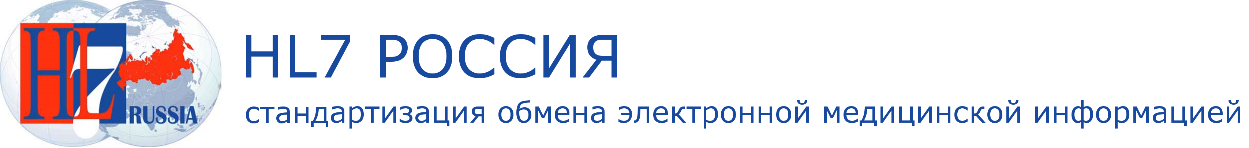 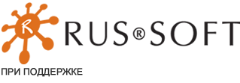 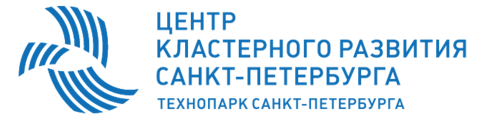 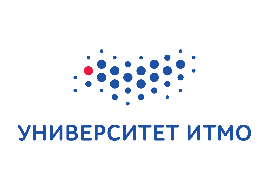 